                                                                        Der rollende Stab                                                        20.2.20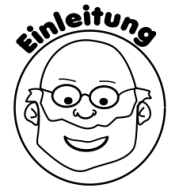                   Ihr habt bereits gelernt, dass Elektronen, die sich bewegen, ein Magnetfeld erzeugen. Was passiert wohl, wenn Elektronen durch ein äußeres Magnetfeld fließen? Probiere es aus! 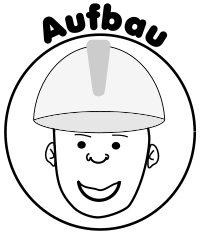 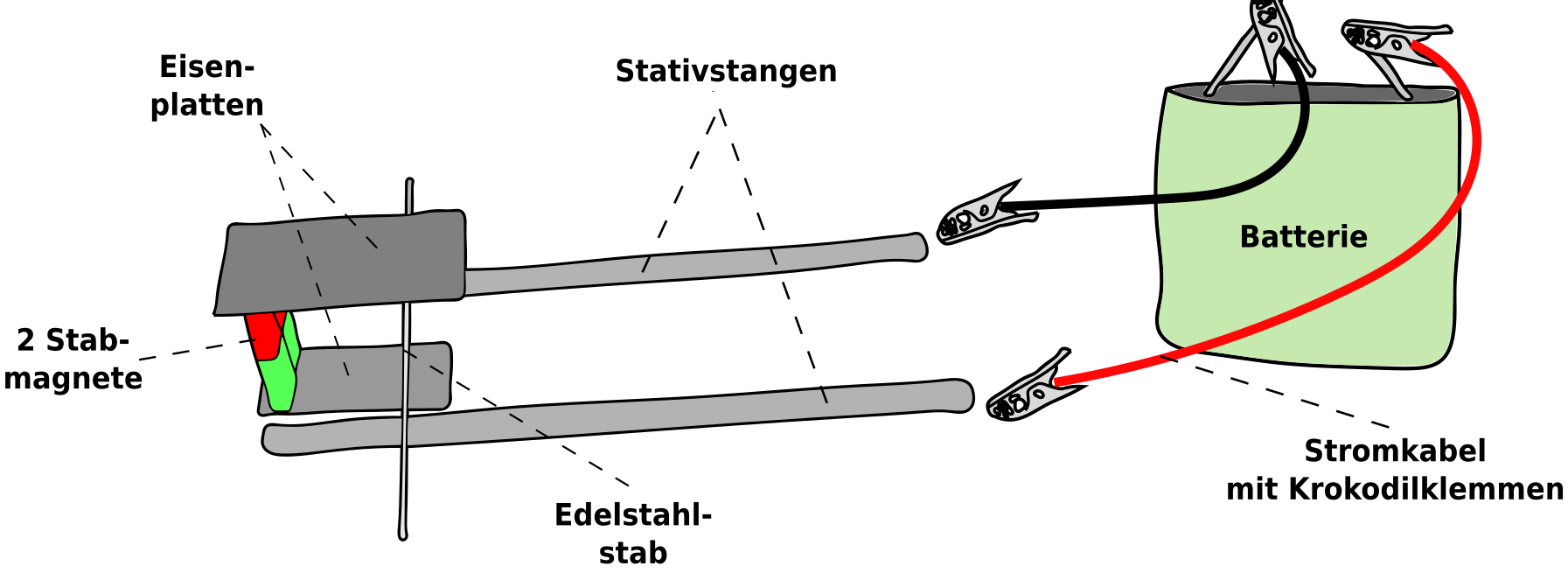 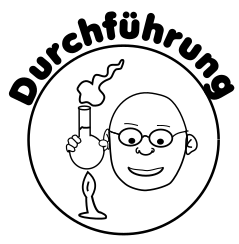 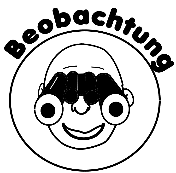 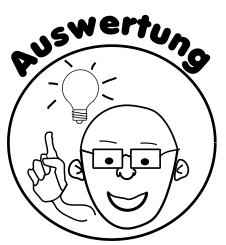 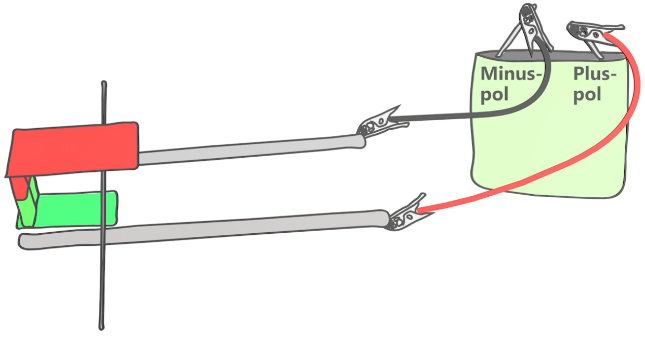                                                                                                                       ____________________________________                                                                                                            ____________________________________                                                                                                            ____________________________________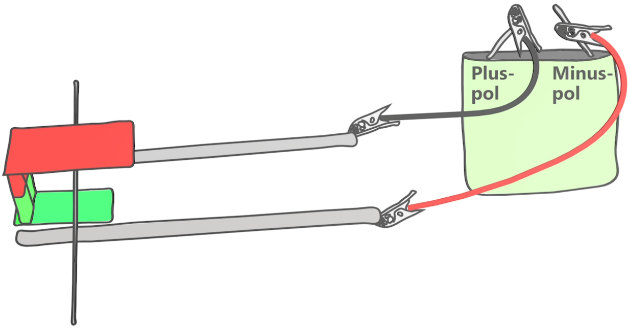 